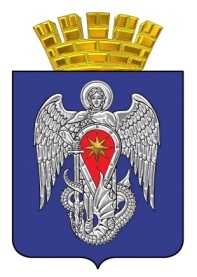 МИХАЙЛОВСКАЯ ГОРОДСКАЯ ДУМАВОЛГОГРАДСКОЙ ОБЛАСТИРЕШЕНИЕПринято Михайловской городской Думой 23 апреля 2019 г.                                                               № 174О внесении изменений в Решение Михайловской городской Думы
Волгоградской области от 19 декабря 2018 № 137 «Об утверждении прогнозного плана (программы) приватизации муниципального имущества на 2019 год
и плановый период 2020 и 2021 годов»	В соответствии с федеральными законами от 06.10.2003 № 131-ФЗ «Об общих принципах организации местного самоуправления в Российской Федерации», от 21.12.2001 № 178-ФЗ «О приватизации государственного и муниципального имущества», руководствуясь требованиями Порядка приватизации имущества, находящегося в собственности городского округа  город Михайловка Волгоградской области, утвержденного Решением Михайловской городской Думы от 26.02.2008 № 298, статьей 19 Устава городского округа город Михайловка Волгоградской области, Михайловская городская Дума Волгоградской областиРЕШИЛА:1. Внести в решение Михайловской городской Думы Волгоградской области
от 19 декабря 2018 № 137 «Об утверждении прогнозного плана (программы) приватизации муниципального имущества на 2019 год и плановый период 2020 и 2021 годов» следующее изменение:1.1. Раздел 2 Прогнозного плана (программы) приватизации муниципального имущества на 2019 год и плановый период 2020 и 2021 годов дополнить пунктом 14 следующего содержания:2. Настоящее решение подлежит официальному опубликованию.3. Контроль исполнения настоящего решения возложить на постоянную комиссию по бюджетной, налоговой, экономической политике и предпринимательству Михайловской городской Думы.Председатель Михайловской городской Думы  Волгоградской области                                                                        Т.А. Забазнова          Глава городского округагород Михайловка Волгоградской области                                                                         С.А.Фомин«___»___________2019 г.  14Обыкновенные именные бездокументарные акции Акционерного общества «Михайловская ТЭЦ», основной вид деятельности: производство пара и горячей воды (тепловой энергии) тепловыми электростанциями, 42 500 000 (сорок два миллиона пятьсот тысяч) штукВолгоградская обл.,г. Михайловка,ул. Мичурина, 6Б42 500 000 (сорок два миллиона пятьсот тысяч) штук обыкновенных именных бездокументарных акций Акционерного общества «Михайловская ТЭЦ» номинальной стоимостью 1 (один) рубль каждая на сумму 42 500 000 (сорок два миллиона пятьсот тысяч) рублей. Уставный капитал Акционерного общества «Михайловская ТЭЦ» составляет 330 158 258,00 рублей.2019г